Protect Yourself Against Ambulance Fraud9.29.21Facebook Post: Medicare covers ambulance services when they are medically necessary. To qualify for coverage, the ambulance and its crew must meet certain standards and be the only safe means of transporting a patient to an appropriate facility – like a hospital, skilled nursing facility (SNF), or dialysis center – where the patient receives Medicare-covered services. Learn more here: https://smpresource.news/ambulancefraud.Note: Space was provided on the left for your state logo and contact information. Do not remove the national logo, citations, or grant statement.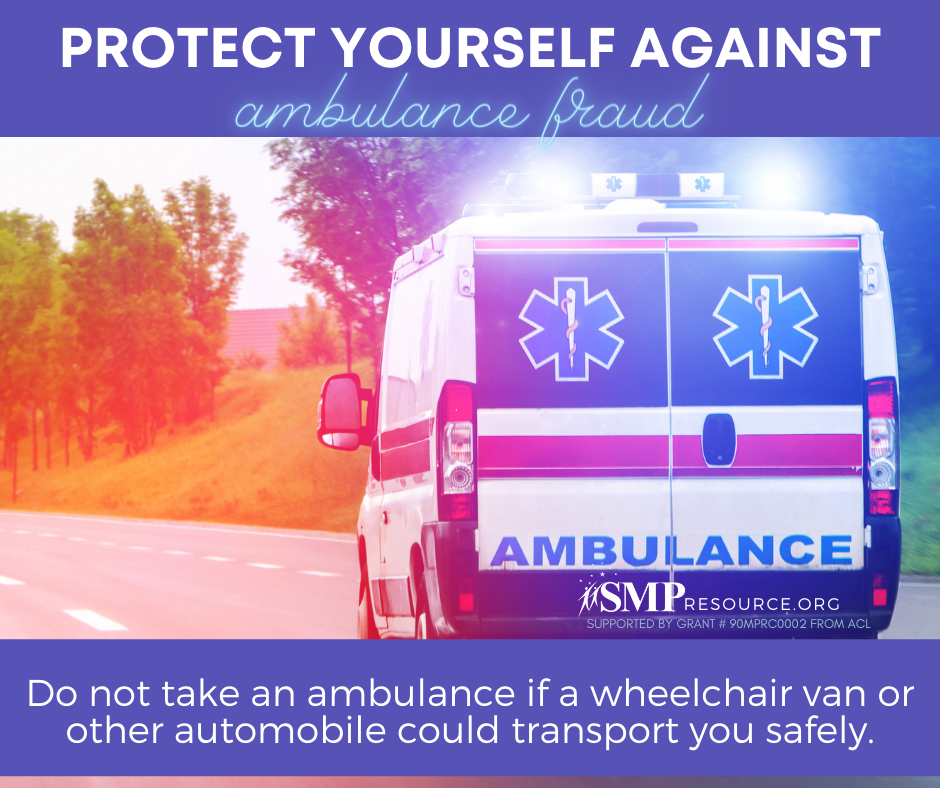 Twitter Post: Medicare covers ambulance services when they are medically necessary. To qualify for coverage, the ambulance and its crew must meet certain standards and be the only safe means of transporting a patient to an appropriate facility. Learn more here: https://smpresource.news/ambulancefraud. Note: Space was provided on the left for your state logo and contact information. Do not remove the national logo, citations, or grant statement.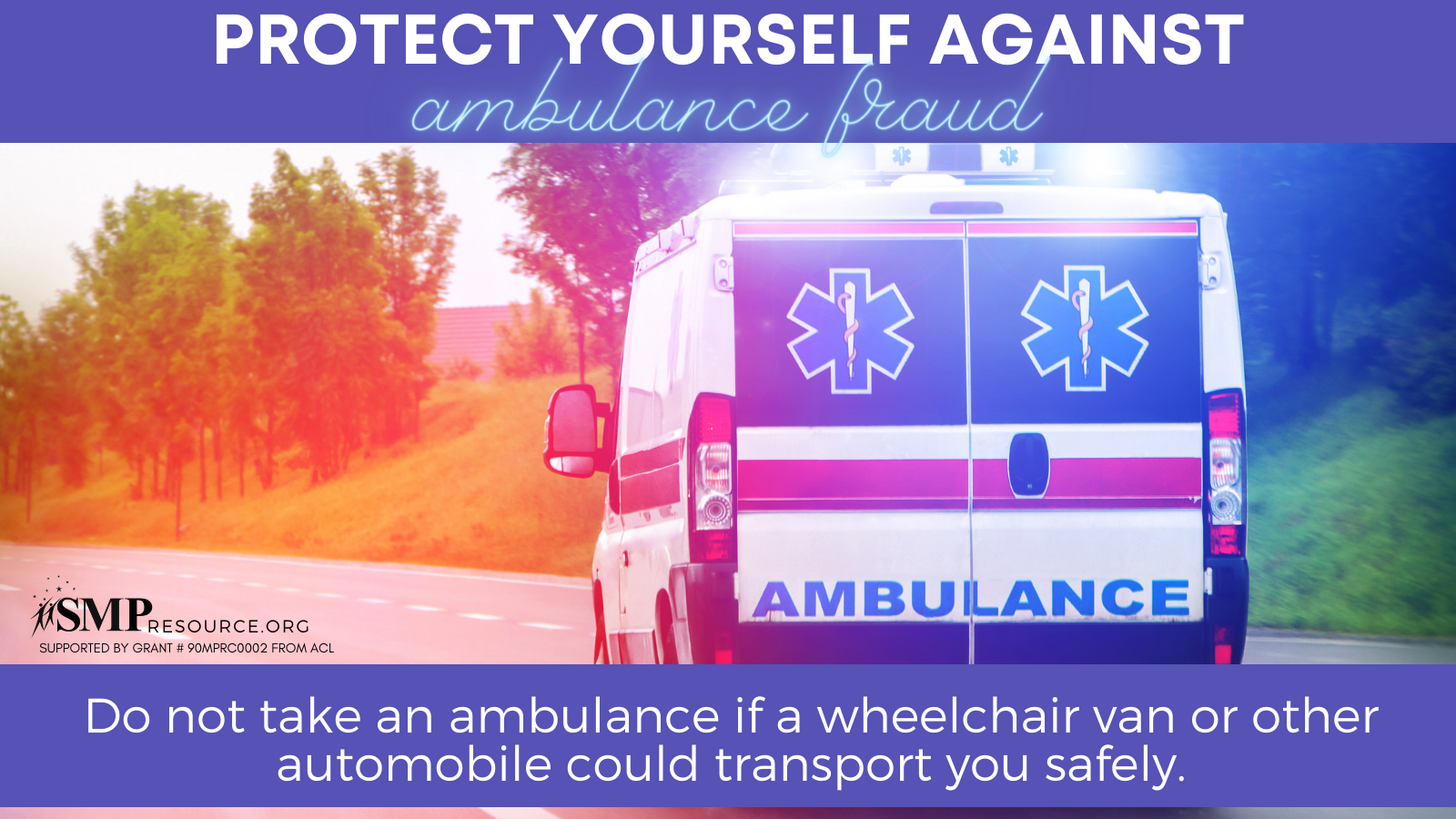 